ŚWIĘTO RODZICÓWJak nasi rodziceĆwiczenia poranne z rodzicami      https://youtu.be/m2WsGrvCx_wKarta pracy cz. 4, str. 46 (Bardzo chętnie zobaczymy piękne portrety waszych rodziców)Śpiewamy dla Taty- przypomnienie piosenki „ Mój tata ”, - słuchanie piosenki „ Gdzie jest tata?”Proponowana gimnastyka z tatą lub z mamąRazem z tatą idziemy do parku        -      Dziecko wraz rodzicem za rękę                                                                   maszeruje                                              Teraz lekka rozgrzewka                   -      Podskoki z nogi na nogęUwaga przeszkody!                          -      Przeskoki przez przeszkody, do przodu                                                                   i do tyłuPada deszcz, chowamy się                -     Kucamy i robimy daszek z dłoniPrzestało padać, biegniemy dalej      -    Bieg w miejscuUwaga drzewo!                                 -     Bieg w dookołaOdpoczywamy                                  -     LeżenieWracamy do domu                            -    Rytmiczny marsz Ćwiczenia w porównywaniu wzrostu- rodzic mierzy dziecko przy ścianie za pomocą dostępnej miarki.                        (średni wzrost dla 5,6 latka to: dziewczynki 120 cm, chłopcy 122cm)- porównywanie wzrostu z rodzeństwem, z rodzicami, rodzice między sobą – wprowadzenie pojęcia „ wyższy ”, „ niższy ”.Karta pracy cz. 4, str. 47Zabawa z rodzicami  „Co lubią moi rodzice”. Dziecko określa co lubi mama, co lubi tata, ale odpowiedzi podają dzieląc dane słowa na sylabyNp.; mama lubi cze-ko-la-dę,   tata lubi cia-sto   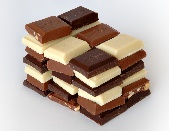 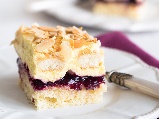  Karta pracy cz. 4, str. 48.